Ministero dell’Istruzione,MinisteroUfficioScolasticodell’Istruzione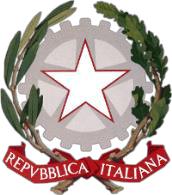 Ufficio VI Scolastico- Ambito Territoriale di CuneoCorso De Gasperi, 40 12100 CUNEO;PEC: uspcn@postacert.istruzione.it; web: http://cuneo.istruzionepiemonte.it/;C.F. 80012890044; Codice IPA: m_pi; Codice AOO: AOOUSPCN;Codice F.E: 8MXTUASEGRETERIA  DI CONCILIAZIONEFISSAZIONE DELL’UDIENZA DI TRATTAZIONEL’udienza di trattazione della procedura conciliativa proposta daCACCAMO Claudioe’ fissata per il giorno  24 gennaio  2020,  alle ore  9.00’ presso l’Ufficio Scolastico Territoriale di  Cuneo Corso De Gasperi 40  – 3^ piano.Cuneo,  17-01-2020                     La segreteria di conciliazioneRif. (0171/318507-318517)Ufficio Scolastico Regionale per il Piemonte – Ambito Territoriale di CuneoCorso de gasperi, 40 – 12100 cuneo - tel. 0171/318411 -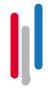 Peo: usp.cn@istruzione.it	-	pec: uspcn@postacert.istruzione.itScuola infanzia e primariaScuola infanzia e primariaScuola infanzia e primariaScuola infanzia e primariamarco.bolioli@istruzione.itmarco.bolioli@istruzione.itIstituti istruzione sec. primo gradoIstituti istruzione sec. primo gradoIstituti istruzione sec. primo gradoIstituti istruzione sec. primo gradoguido.gossa.cn@istruzione.itguido.gossa.cn@istruzione.itIstituti istruzione sec. secondo gradoIstituti istruzione sec. secondo gradoIstituti istruzione sec. secondo gradoIstituti istruzione sec. secondo grado carlo.olivero@istruzione.it carlo.olivero@istruzione.itromina.baderna@istruzione.itromina.baderna@istruzione.it